大连市社保卡领取银行网点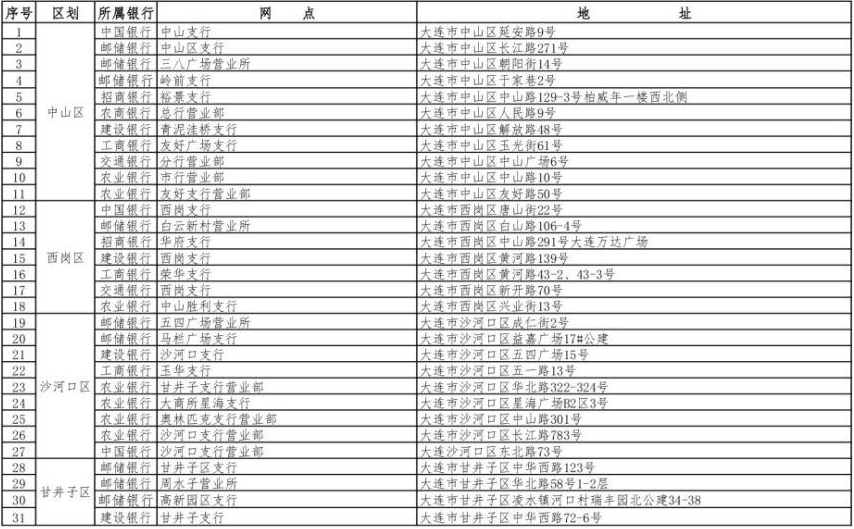 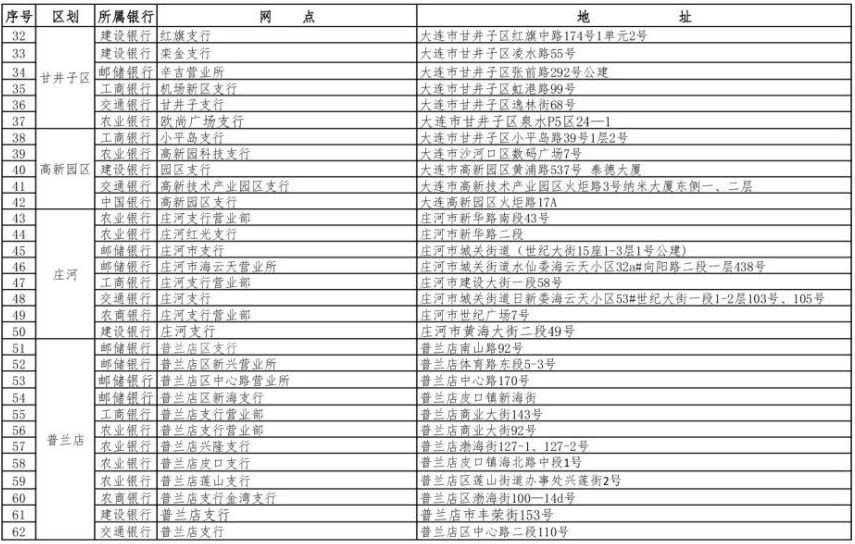 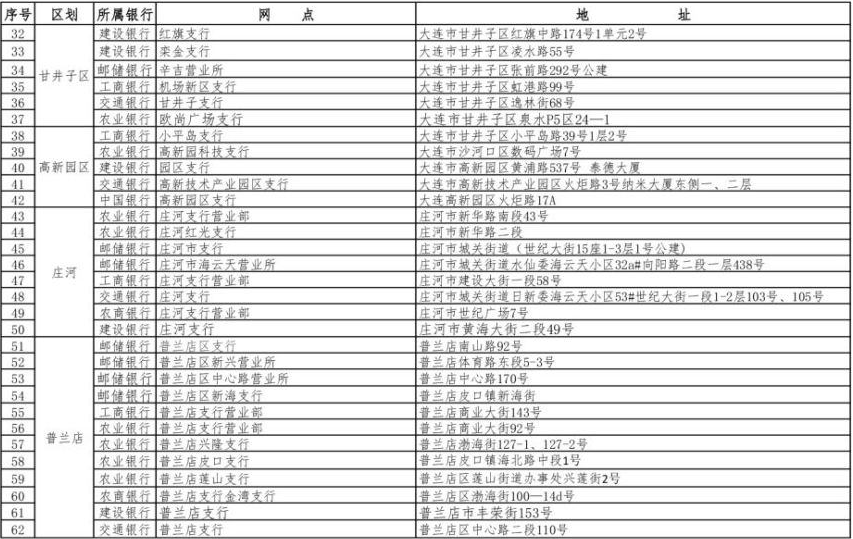 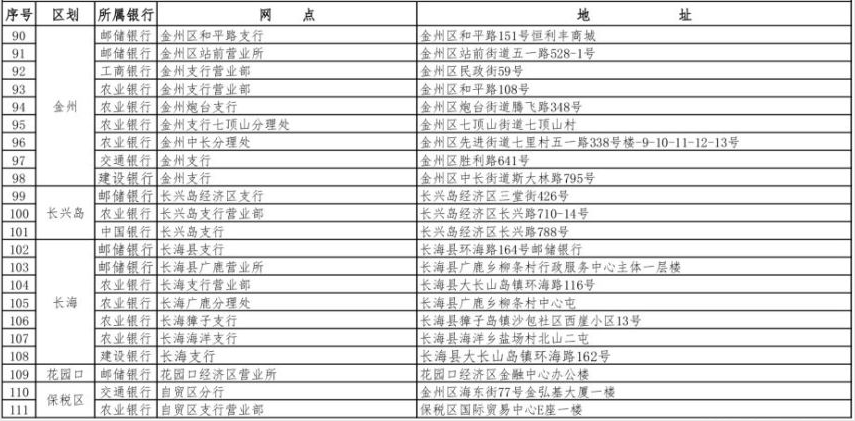 